Кабинет №300«Математика» Кабинет предназначен для организации учебно - воспитательного процесса обучающихся на занятиях математики. Кабинет оснащен наглядными пособиями, учебным оборудованием, мебелью и техническими средствами обучения, в нем проводится методическая, учебная  и внеклассная работа с обучающимися. Так же в кабинете осуществляется деятельность студенческого научного общества «Интеграл». Основными задачами учебного кабинета являются:учебно-методическое обеспечение работы преподавателя математики;создание системы методического сопровождения учебно-воспитательного процесса, направленного на повышение качества обучения и заинтересованности обучающихся в изучении математики;накопление, изучение, внедрение и распространение эффективной педагогической практики, инновационных технологий в процесс обучения математике.Кабинет оснащен учебной мебелью, стационарными плакатами, установлен ПК, проектор. Имеется банк разработок учебных и внеклассных мероприятий, наглядные пособия,  рабочие программы, адаптированные рабочие программы, ФОС и КОС по дисциплинам «Математика» и «Информатика». Собрана коллекция творческих работ обучающихся. Слабовидящим обучающимся на занятиях предлагается использовать  видеоувеличитель Optelec Compact 5HD.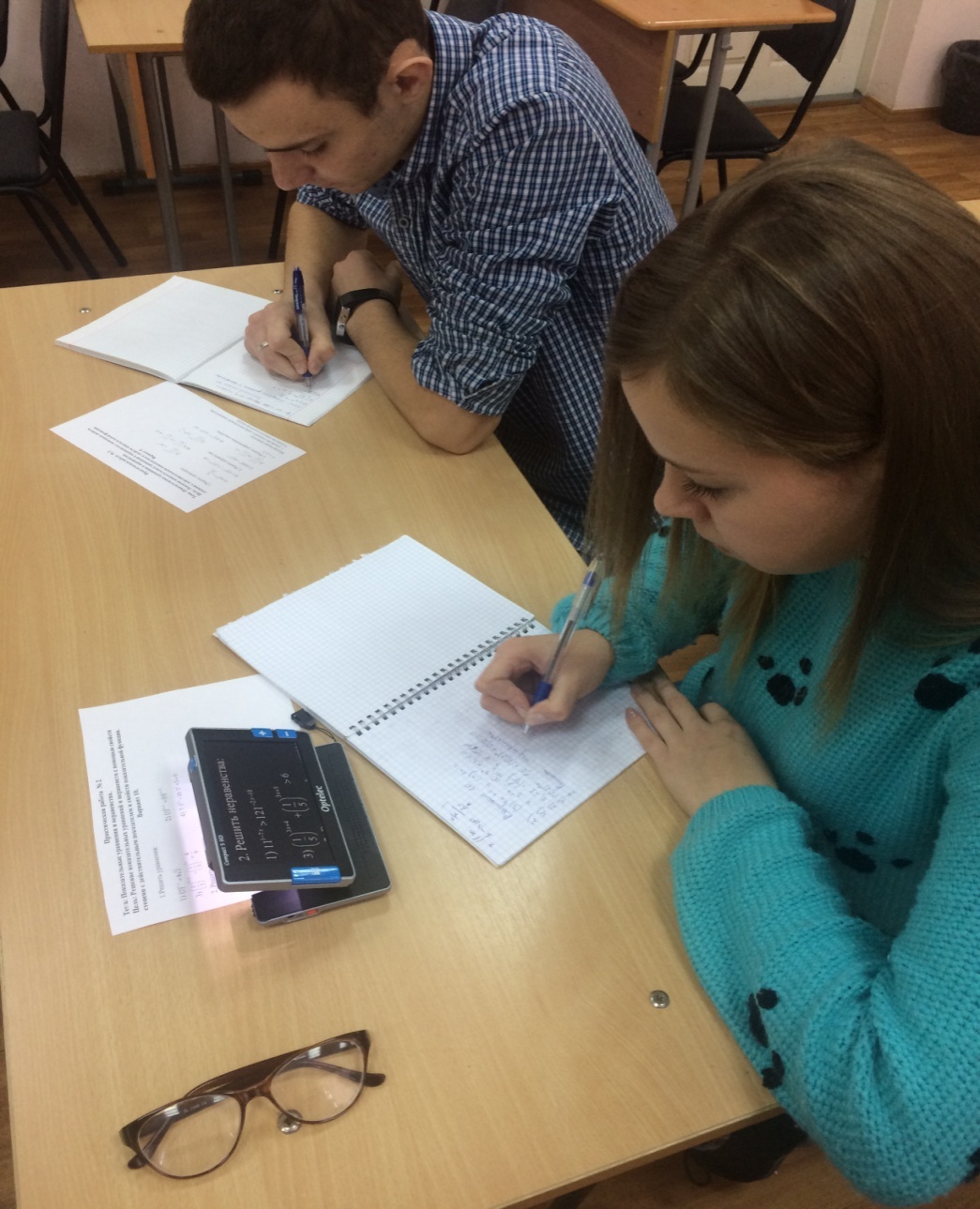 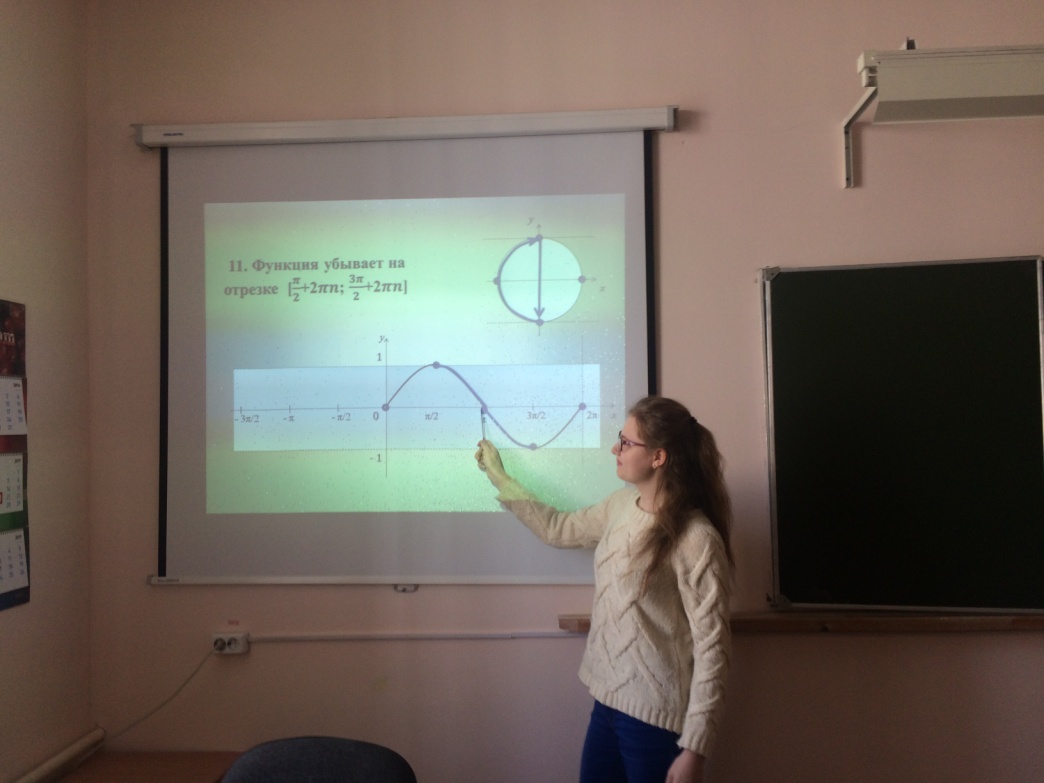 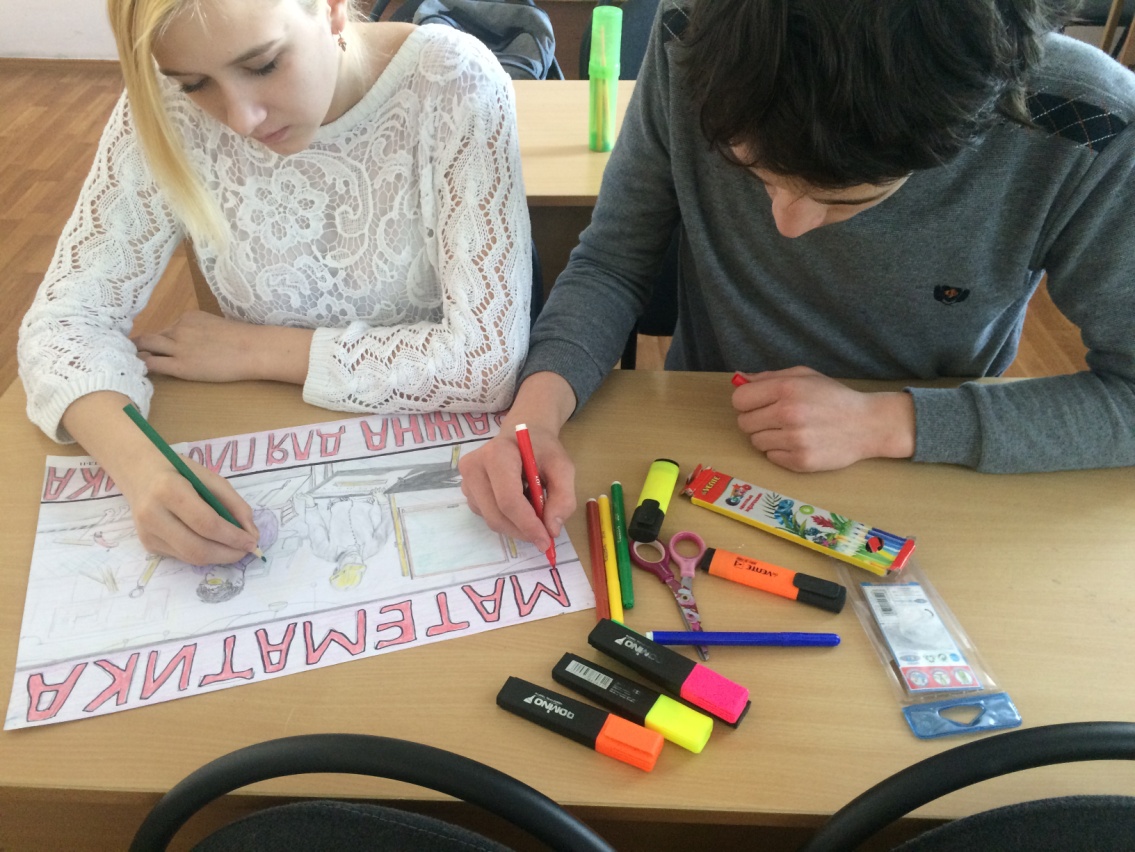 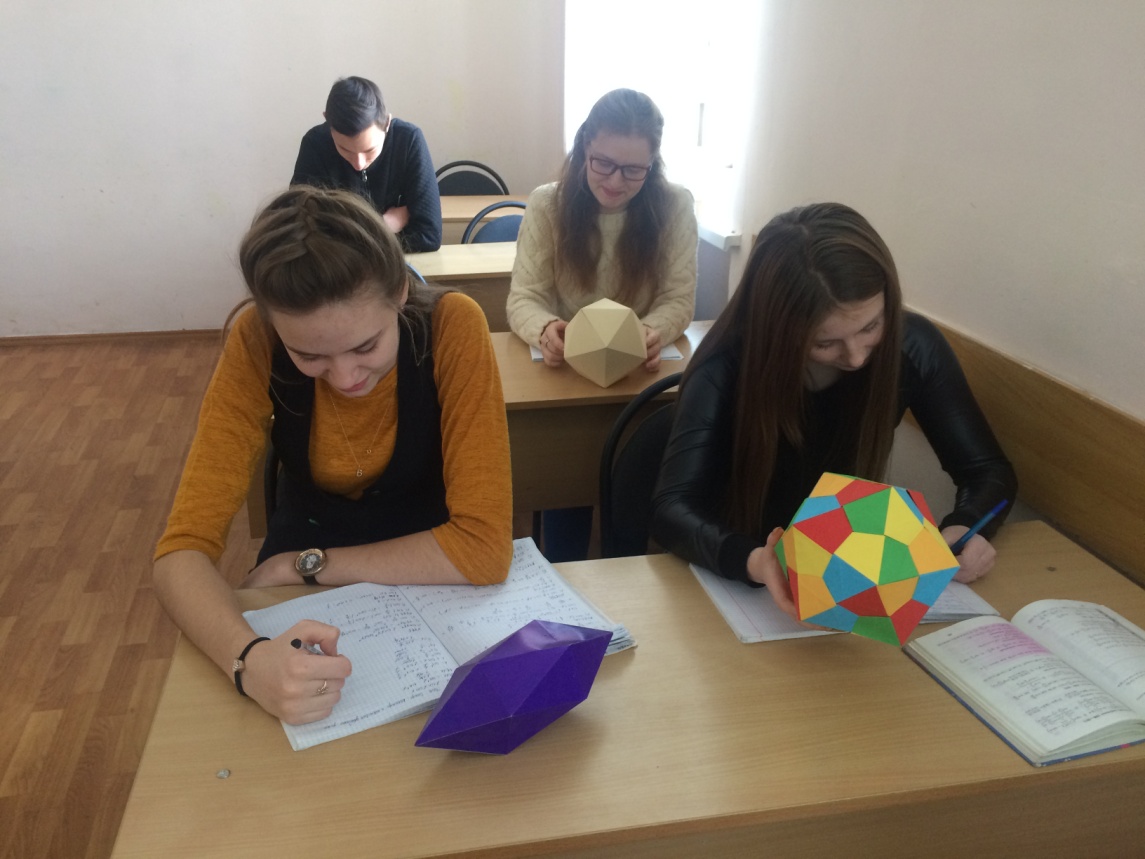 